KАРАР                                                                ПОСТАНОВЛЕНИЕПРОЕКТОб утверждении муниципальной программы «Профилактика терроризма, экстремизма и наркомании на территории сельского поселения Мраковский   сельсовет муниципального района Гафурийский  район Республики Башкортостан на 2020-2022 годы»      В соответствии с Федеральным законом от 06.10.2003 г. № 131-ФЗ «Об общих принципах организации местного самоуправления в Российской Федерации», Федеральным законом от 25.07.2002 г. № 114-ФЗ «О противодействии экстремистской деятельности», Федеральным Законом от 27.07.2006 г. №153-ФЗ, «О противодействии терроризму», Федеральным Законом от 08.01.1998 г. № 3- ФЗ «О наркотических средствах и психотропных веществах», в целях профилактики терроризма и экстремизма, а так же минимизации и (или) ликвидации последствий проявления терроризма и экстремизма, обеспечения безопасности граждан антитеррористической защищенности потенциальных объектов террористических посягательств, в том числе критически важных объектов инфраструктуры и жизнеобеспечения, а так же мест массового пребывания людей на территории сельского поселения  Администрация сельского поселения Мраковский  сельсовет муниципального района  Гафурийский  район Республики Башкортостан              ПОСТАНОВЛЯЕТ:   1. Утвердить муниципальную программу «Профилактика терроризма, экстремизма и наркомании на территории сельского поселения Мраковский   сельсовет муниципального района Гафурийский  район Республики Башкортостан на 2020-2022 годы» (прилагается).    2. Утвердить план работы антитеррористической комиссии сельского поселения Мраковский  сельсовет муниципального района Гафурийский район Республики Башкортостан на 2020-2022 годы (прилагается).     3. Разместить данное постановление  на сайте Администрации сельского поселения Мраковский  сельсовет муниципального района Гафурийский район Республики Башкортостан  www.mrakovog.ru   4. Настоящее постановление вступает в силу с момента подписания.   5. Контроль над исполнением настоящего постановления оставляю за собой.Глава сельского поселения Мраковский  сельсовет                                                             С.В.Иванов                                                                    Приложение №1                                                                 к постановлению главы сельского поселения Мраковский сельсовет муниципального района Гафурийский  район Республики Башкортостан от ___  мая . №____Муниципальная программа «Профилактика терроризма, экстремизма и наркомании на территории сельского поселения Мраковский сельсовет муниципального района Гафурийский  район Республики Башкортостан на 2020-2022 годы»Паспорт программы1.Содержание проблемы и обоснование необходимостиеё решения программными методамиПрограмма мероприятий по профилактике терроризма, экстремизма и наркомании, а также минимизации и (или) ликвидации последствий проявлений терроризма, экстремизма и наркомании на территории сельского поселения Мраковский  сельсовет муниципального района Гафурийский район Республики Башкортостан является важнейшим направлением реализации принципов целенаправленной, последовательной работы по консолидации общественно-политических сил, национально-культурных, культурных и религиозных организаций и безопасности граждан.Формирование установок толерантного сознания и поведения, веротерпимости и миролюбия, профилактика различных видов экстремизма имеет в настоящее время особую актуальность, обусловленную сохраняющейся социальной напряженностью в обществе, продолжающимися межэтническими и межконфессиональными конфликтами, ростом сепаратизма и национального экстремизма, являющихся прямой угрозой безопасности не только региона, но и страны в целом. Эти явления в крайних формах своего проявления находят выражение в терроризме, который в свою очередь усиливает деструктивные процессы в обществе. Усиление миграционных потоков остро ставит проблему адаптации молодежи к новым для них социальным условиям, а также создает проблемы для адаптации принимающего населения к быстрорастущим этнокультурным диаспорам и землячествам, которые меняют демографическую ситуацию нашего поселения.Эти проявления усугубляются применением наркотических средств и психотропных веществ.Наиболее экстремистки рискогенной группой выступает молодежь, это вызвано как социально- экономическими, так и этнорелигиозными факторами.Особую настороженность вызывает снижение общеобразовательного и общекультурного уровня молодых людей, чем пользуются экстремистки настроенные радикальные политические и религиозные силы.Таким образом, экстремизм, терроризм, наркомания и преступность представляют реальную угрозу общественной безопасности, подрывают авторитет органов местного самоуправления и оказывают негативное влияние на все сферы общественной жизни. Их проявления вызывают социальную напряженность, влекут затраты населения, организаций и предприятий на ликвидацию прямого и косвенного ущерба от преступных деяний.В сельском поселении Мраковский   сельсовет накоплен положительный опыт по сохранению межнационального мира и согласия, активно ведется работа по искоренению рисков экстремизма в начальной стадии, повышение толерантности населения и преодоления этносоциальных и религиозных противоречий.Системный подход к мерам, направленным на предупреждение, выявление, устранение причин и условий, способствующих экстремизму, терроризму, совершению правонарушений, является одним из важнейших условий улучшения социально-экономической ситуации в поселении.Для реализации такого подхода необходима муниципальная программа по профилактике терроризма, экстремизма, наркомании и созданию условий для деятельности добровольных формирований населения по охране общественного порядка, предусматривающая максимальное использование потенциала местного самоуправления и других субъектов в сфере профилактики правонарушений.Программа является документом, открытым для внесения изменений и дополнений.2.Цели и задачи ПрограммыГлавная цель Программы - организация антитеррористической деятельности, противодействие возможным фактам проявления терроризма и экстремизма, распространению наркотиков и психотропных веществ, укрепление доверия населения к работе органов государственной власти и органов местного самоуправления, администрации сельского поселения Табынский сельсовет, правоохранительным органам, формирование толерантной среды на основе ценностей многонационального российского общества, общероссийской гражданской идентичности и культурного самосознания, принципов соблюдения прав и свобод человека.Основными задачами реализации Программы являются:• утверждение основ гражданской идентичности, как начала, объединяющего всех жителей муниципального образования «Сельское поселение Мраковский   сельсовет»;• воспитание культуры толерантности и межнационального согласия;• принятие профилактических мер, направленных на предупреждение экстремической деятельности, в том числе на выявление и последующее устранение причин и условий, способствующих осуществлению экстремической деятельности;• выявление, предупреждение и пресечение экстремической деятельности общественных и религиозных объединений, иных организаций, физических лиц;• достижение необходимого уровня правовой культуры граждан как основы толерантного сознания и поведения;• формирование в молодежной среде мировоззрения и духовно-нравственной атмосферы этнокультурного взаимоуважения, основанных на принципах уважения прав и свобод человека, стремления к межэтническому миру и согласию, готовности к диалогу;• общественное осуждение и пресечение на основе действующего законодательства любых проявлений дискриминации, насилия, расизма и экстремизма на национальной и конфессиональной почве.• разработка и реализация в муниципальных учреждениях культуры и по работе с молодежью образовательных программ, направленных на формирование у подрастающего поколения позитивных установок на этническое многообразие.3.Нормативное обеспечение программыПравовую основу для реализации программы определили:а) Конституция Российской Федерации;б) Федеральные Законы от 27.07.2006. № 153-ФЗ «О противодействии терроризму», от 06.10.2003. № 131-ФЗ «Об общих принципах организации местного самоуправления в Российской Федерации», от 25.07.2002. № 114-ФЗ «О противодействии экстремистской деятельности», от 08.01.1998 №3-ФЗ «О наркотических средствах и психотропных веществах»;в) Указ Президента Российской Федерации от 15.06. 2006. № 116 «О мерах по противодействию терроризму».Разработка и принятие дополнительных нормативных правовых актов для обеспечения достижения целей реализации программы не предусматриваются.4.Основные мероприятия ПрограммыПоследовательное обеспечение конституционных прав, гарантирующих равенство граждан любой национальности, а также свободу вероисповедания;утверждение общероссийских гражданских и историко-культурных ценностей, поддержание российского патриотизма и многокультурной природы российского государства и российского народа как гражданской нации; последовательное и повсеместное пресечение проповеди нетерпимости и насилия.В сфере культуры и воспитании молодежи:- утверждение концепции культурности и многоукладности российской жизни;- развитие воспитательной и просветительской работы с детьми и молодежью о принципах поведения в вопросах веротерпимости и согласия, в том числе в отношениях с детьми и подростками;- реагирование на случаи проявления среди детей и молодежи негативных стереотипов, межэтнической розни и личностного унижения представителей других национальностей и расового облика;- пресечение деятельности и запрещение символики экстремистских групп и организаций на территории поселения;- развитие художественной самодеятельности на основе различных народных традиций и культурного наследия.В сфере организации работы библиотеки:- популяризация литературы и средств массовой информации, адресованных детям и молодежи и ставящих своей целью воспитание в духе толерантности и патриотизма.В сфере здравоохранения:- пропаганда жизни без наркотиков.5.Механизм реализации программы, включая организациюуправления программой и контроль над ходом её реализацииОбщее управление реализацией программы и координацию деятельности исполнителей осуществляет муниципальная антитеррористическая комиссия сельского поселения Мраковский  сельсовет. Комиссия вносит в установленном порядке предложения по уточнению мероприятий программы с учетом складывающейся социально-экономической ситуации в соответствии с Порядком разработки, формирования и реализации долгосрочных муниципальных целевых программ.Исполнители программных мероприятий осуществляют текущее управление реализацией программных мероприятий.Реализация программы осуществляется на основе условий, порядка и правил, утвержденных федеральными, республиканскими и муниципальными нормативными правовыми актами.           Контроль за реализацией программы осуществляет глава сельского поселения Мраковский   сельсовет.Перечень мероприятий по реализации муниципальной программы "Профилактика экстремизма, терроризма и наркоманиина территории сельского поселения Мраковский  сельсовет муниципального района Гафурийский  район Республики Башкортостанна 2020-2022 годы"Приложение №2 к постановлению главы сельского поселения Мраковский  сельсовет муниципального районаГафурийский  район Республики Башкортостан от ___мая 2020 г. № __ПЛАН работы антитеррористической комиссии  сельского поселения Мраковский  сельсовет   муниципального  района Гафурийский  район Республики Башкортостан на 2020-2022 годыГлава сельского поселения Мраковский  сельсовет                 		                                 С.В.Иванов«___» май  2020 й.№ ___«___» мая .НаименованиепрограммыМуниципальная программа:«Профилактика терроризма, экстремизма и наркомании на территории сельского поселения Мраковский   сельсовет муниципального района Гафурийский  район Республики Башкортостан на 2020 -2022 годы»Основаниеразработкипрограммы-Конституция Российской Федерации;-Федеральный Закон от 06.10.2003. № 131-ФЗ «Об общих принципах организации местного самоуправления в Российской Федерации»;-Федеральный Закон от 25.07.2002. № 114-ФЗ «О противодействии экстремистской деятельности»;-Федеральный Закон от 08.01.1998. №3-ФЗ «О наркотических средствах и психотропных веществах»;-Указ Президента Российской Федерации от 15.06. 2006. № 116 «О мерах по противодействию терроризму;-Указ Президента Российской Федерации от 18 октября 2007 года «О дополнительных мерах по противодействию незаконному обороту наркотических средств, психотропных веществ и их аналогов»:-Федеральный Закон от 7 февраля 2011года № 3-фз «О полиции»;-Устав сельского поселения Мраковский  сельсовет муниципального района Гафурийский район Республики Башкортостан.ЗаказчикпрограммыАдминистрация сельского поселения Мраковский  сельсовет муниципального района Гафурийский  район Республики БашкортостанПериод реализации программы2020-2022 годыЦели программыПрофилактика терроризма, экстремизма и наркомании и защита жизни граждан, проживающих на территории сельского поселения Мраковский сельсовет муниципального района Гафурийский  район Республики Башкортостан от террористических и экстремистских актов, укрепление законности и правопорядка.Задачипрограммы1. Уменьшение проявлений экстремизма и негативного отношения к лицам других национальностей и религиозных конфессий.2. Формирование у населения внутренней потребности в толерантном поведении к людям других национальностей и религиозных конфессий на основе ценностей многонационального российского общества, культурного самосознания, принципов соблюдения прав и свобод человека.3. Формирование толерантности и межэтнической культуры в молодежной среде, профилактика агрессивного поведения.4. Информирование населения сельского поселения Мраковский сельсовет муниципального района Гафурийский  район Республики Башкортостан по вопросам противодействия терроризму и экстремизму.5. Содействие правоохранительным органам в выявлении правонарушений и преступлений данной категории, а также ликвидации их последствий.6. Пропаганда толерантного поведения к людям других национальностей и религиозных конфессий.7. Организация воспитательной работы среди детей и молодежи, направленная на устранение причин и условий, способствующих совершению действий экстремистского характера.8. Недопущение наличия свастики и иных элементов экстремистской направленности в населенных пунктах муниципального образования.9. Противодействие распространению наркотических средств и психотропных веществ на территории сельского поселения Мраковский   сельсовет муниципального района Гафурийский район Республики Башкортостан.Сроки разработки программы.Май .Структурапрограммы1) Паспорт программы.2) Раздел 1. Содержание проблемы и обоснование необходимости ее решения программными методами.3) Раздел 2. Основные цели и задачи программы.4) Раздел 3. Нормативное обеспечение программы.5) Раздел 4. Основные мероприятия программы.5) Раздел 5. Механизм реализации программы, включая организацию управления программой и контроль за ходом ее реализации.Ожидаемые результаты от реализации программы1. Обеспечение условий для успешной социокультурной адаптации молодежи.2. Противодействия проникновению в общественное сознание идей религиозного фундаментализма, экстремизма и нетерпимости.3. Совершенствование форм и методов работы органа местного самоуправления по профилактике проявлений ксенофобии, национальной и расовой нетерпимости, противодействию этнической дискриминации, борьбы с распространением наркотических средств и психотропных веществ.4. Создание эффективной системы правовых, организационных и идеологических механизмов противодействия экстремизму, этнической и религиозной нетерпимости.Источники финансированияБез финансированияИсполнителипрограммы- Администрация сельского поселения Мраковский  сельсовет муниципального района Гафурийский  район Республики Башкортостан;- Учреждения здравоохранения;- Образовательные учреждения.РазработчикАдминистрация сельского поселения Мраковский  сельсовет муниципального района Гафурийский район Республики Башкортостан.№п/п№п/пНаименованиемероприятийСрокиспол-ненияВсего(тыс.руб.)Источники финан-сированияИсточники финан-сированияОтветственные                исполнители№п/п№п/пНаименованиемероприятийСрокиспол-ненияВсего(тыс.руб.)МестныйбюджетПрочиеисточникиОтветственные                исполнителиОрганизационные и пропагандистские мероприятияОрганизационные и пропагандистские мероприятияОрганизационные и пропагандистские мероприятияОрганизационные и пропагандистские мероприятияОрганизационные и пропагандистские мероприятияОрганизационные и пропагандистские мероприятияОрганизационные и пропагандистские мероприятияОрганизационные и пропагандистские мероприятия1Проведение тематических мероприятий для детей и молодёжи2020-2022Без финансированияБез финансированияАдминистрациясельского поселения2Распространение среди читателей библиотеки информационных материалов,  содействующих повышению уровня толерантного сознания молодежи2020-2022Без финансированияБез финансированияАдминистрация сельского поселения3Информирование населения по вопросам противодействия терроризму, предупреждениютеррористических актов, поведению в условиях возникновения ЧС (памятки, листовки, размещение материалов на информационных стендах) 2020-2022Без финансирования Без финансированияАдминистрациясельского поселения, 4Обход населенного пункта в целях  выявления последствий экстремистской деятельности, которые могут проявляться в виде нанесения на архитектурные сооружения символов и знаков экстремистской направленности.2020-2022Без финансированияБез финансированияАдминистрация сельского поселения, участковый уполномоченный полиции 5Размещение плакатов и баннеров по профилактикеэкстремизма и терроризма на территории сельского поселения.2020-2022Без финансированияБез финансированияАдминистрацияпоселения6Оказывать содействие в проведении  разъяснительно-воспитательной работы в образовательном учреждениипоселения о недопустимости заведомо ложных сообщений террористического и экстремистского характера и ответственности за эти действия. О недопустимости проявления националистических и экстремистских проявлений2020-2022Без финансированияБез финансированияАдминистрация поселения 7Проводить рабочие встречи  с представителями религиозных конфессий, национальных диаспор с целью выявления и пресечения фактов разжигания межрелигиозной и межнациональной розни2020-2022Без финансированияБез финансированияАдминистрацияпоселения8Проверки потенциально опасных объектов на предмет профилактики и предупреждения террористических актов и техногенных аварий на них подростков.По мере необходимости Без финансированияБез финансированияАдминистрациясельского поселения, Участковый уполномоченный полиции9Оказывать содействие  в проведении обследования  особо важных объектов  и объектов  жизнеобеспечения, объектов с массовым пребыванием людей в целях проверки состояния  их охраны, пожарной безопасности, антитеррористической защищенности2020-2022Без финансированияБез финансированияАдминистрация сельского  поселенияУправляющая организацияСобственники жилых помещений10Оказывать содействие  по выявлению иностранных граждан и лиц без гражданства, незаконно находящихся на территории Российской Федерации с целью последующей их депортации за ее пределы.2020-2022Без финансированияБез финансированияАдминистрация сельского поселения, Участковый уполномоченный полиции№п\пНаименование мероприятийИсполнителиСрок проведения1Обеспечение взаимодействия АТК   сельского поселения  Мраковский    сельсовет с отделом  ОВД МВД России по  Гафурийскому  району по вопросам противодействия терроризму в рамках установленной компетенции.Совместная обработка жилого сектора  на предмет установления граждан  и организаций,   арендующих жилые и нежилые помещения  без надлежащего оформления. Взаимодействие по работе с лицами,  выезжающими  на обучение   и отдых  в страны Дальнего зарубежья, в первую  очередь - в арабские страныГлава  сельского поселения, АТК  сельского поселения,Отдел ВД  России  по Гафурийскому   району, отделение  УФМС России по  РБ в  Гафурийском   районе,   (по согласованию)В течение года2Обеспечение  реализации мероприятий муниципальной целевой программы «Профилактика терроризма и экстремизма  в сельском поселении   Мраковский  сельсовет муниципального района Гафурийский район  Республики  Башкортостан  на  2020-2022 годы»Глава  сельского поселения,АТК  сельского поселенияВ течение года3О реализации   мероприятий  по обеспечению  общественной безопасности,  профилактике межнациональных конфликтов,  экстремистских и террористических проявлений,  непрерывный мониторинг состояния межнациональной и межконфессиональной ситуации  на   территории сельского поселенияГлава  сельского поселения3 квартал 2020 года4О состоянии профилактической работы по противодействию терроризма и экстремизма в сельском поселении   Мраковский   сельсовет  	Глава сельского поселения, АТК  сельского поселения3 квартал 20205Мониторинг политических, социально-экономических и иных процессов, оказывающих влияние на ситуацию в области противодействия терроризму и экстремизму на территории сельского поселения Глава  сельского поселения,АТК  сельского поселенияВ течение года6Профилактическая работа с лицами, подверженными идеологии терроризма, а также попавших под ее влияние, какая либо работа с членами семей лиц, причастных к террористической деятельности, в том числе возвратившихся из стран с повышенной террористической активностьюГлава  сельского поселения,АТК  сельского поселенияВ течение года7Работа с молодежью, в том числе с лицами, состоящими на профилактическом учете и (или) находящимися под административным надзором в органах внутренних дел в связи с причастностью к совершению правонарушений в сфере общественной безопасности, профилактических мероприятий в форме индивидуальных (групповых) бесед по формированию стойкого непринятия идеологии терроризма и привитию традиционных российской духовно-нравственных ценностей.Глава  сельского поселения,АТК  сельского поселенияВ течение года8Проведение профилактической работы среди верующих,  в целях предотвращения использования религиозного фактора в распространении идеологии терроризма встречи с руководителями (представителями) религиозных организаций (групп) по вопросам совершенствования форм и методов Глава  сельского поселения,АТК  сельского поселенияВ течение года9Осуществление с привлечением лидеров общественного мнения, популярных блогеров создание и распространение в средствах массовой информации информационных материалов  (печатных, аудиовизуальных и электронных) в области противодействия идеологии терроризма, в том числе основанных на обращениях (призывах) лиц, отказавшихся от террористической деятельности, а также их родственников.Глава  сельского поселения,АТК  сельского поселенияВ течение года10Привлекать представителей религиозных организаций, этнических землячеств и диаспор к профилактике экстремических проявлений и гармонизации межэтнических, межконфессиональных, этноконфессиональных и внутриконфессиональных отношений.Глава  сельского поселения,АТК  сельского поселенияВ течение года11Организовать работу по подготовке и размещению информации антиэкстремического содержания, в том числе видеороликов, в социальных сетях и блогах, информационных ресурсах сети Интернет, информационное сопровождение деятельности органов местного самоуправления, институтов гражданского общества и организаций по противодействию экстремизму, а также по вопросам профилактики экстремизма, пропаганды социально-значимых ценностей и созидания условий для мирных межнациональных и межконфессиональных отношений в средствах массовой информации Глава  сельского поселения,АТК  сельского поселенияВ течение года12Проводить работу по противодействию нелегальной миграции, в том числе по проверке законности пребывания на территории сельского поселения и осуществления трудовой деятельности иностранными гражданами и лицами без гражданства, а также соблюдения требований миграционного законодательства по привлечению и использованию иностранной рабочей силыГлава  сельского поселения,АТК  сельского поселенияВ течение года13Организовать профилактические мероприятия по контролю за соблюдением миграционного законодательства в местах компактного проживания выходцев из республик Средней Азии, Закавказья и Северного Кавказа. Глава  сельского поселения,АТК  сельского поселенияВ течение года14Осуществление комплексных мер, направленных на урегулирование миграционных потоков и организацию профилактической работы в среде мигрантовГлава  сельского поселения,АТК  сельского поселенияВ течение года15Об обеспечении антитеррористической защищенности при проведении культурно - и спортивно-массовых мероприятий, праздничных мероприятий на территории сельского поселения  Табынский    сельсовет Отдел МВД России по Гафурийскому   району руководители предприятий, организаций и учреждений(по согласованию)В течение года16Об антитеррористической защищенности объектов    социально-культурной сферы, энерго, -тепло,   водоснабжения,  пожароопасных предприятий, объектов транспортной инфраструктурыГлава сельского  поселения,  АТК  сельского поселения руководители предприятий, организаций и учреждений (по согласованию)4 квартал 17О состоянии готовности сил и средств районного звена РСЧС к минимизации и ликвидации последствий возможных террористических актов.Глава сельского  поселения4 квартал 18Участие   в сходах с жителями населенных пунктов  с  целью обучения    граждан   безопасному   поведению  при   возникновении ЧС, связанными с террористическими актами, усилению их бдительности на оставление посторонних неизвестных предметов и появление незнакомых лиц.Глава сельского  поселенияАТК  сельского поселенияСогласно плана проведения собраний граждан19 Принятие исчерпывающих мер по предотвращению возможных случаев массовых пожаров в жилом секторе и на объектах экономики, террористических актов, предпосылок к ним и случаев противоправных действий со стороны граждан, в результате которых может произойти гибель людей, нарушения энерго, тепло и водоснабжения населения, уничтожение объектов муниципальной собственности и жильяАдминистрация   сельского поселенияВ течение года20Проведение (при наличии и по мере поступления) анализа жалоб, обращений и заявлений граждан, руководителей организаций и учреждений на предмет выявления деятельности террористических и экстремистских  организацийАТК  сельского поселенияЕжеквартально21Мониторинг размещаемой в общественных и общедоступных местах информации на предмет выявления в ней материалов, содержащих террористические и экстремистские признаки.АТК сельского поселения2 раза в год22О ходе реализации мероприятий информационно-пропагандистского сопровождения антитеррористической деятельности.Председатель   АТКНоябрь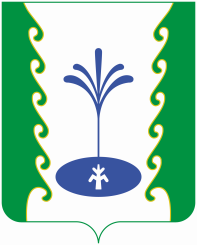 